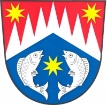 OBEC SÁDEK,  Sádek 150, 572 01  PoličkaOHLÁŠENÍ UBYTOVATELEK MÍSTNÍMU POPLATKU Z POBYTUJméno, příjmení / název právnické osoby: …………………………………………………………………………………………………..………………………………………………………………………………………………………..IČ / RČ: ………………………………………………………………………….............................. Místo pobytu / sídlo: …………………………………………………………………………….. Místo podnikání – adresa provozovny: ………………………………………………………………………………….. Název provozovny: ………………………………………………………………………………….. Osoby, které jsou za práv. osobu oprávněny jednat v poplatkových záležitostech: ………………………………………………………………………………………………………… Provoz zahájen od: …………………………………………………………………………………..Číslo účtu související s poplatkovou činností: …………………………………………………………………………..…. Číslo telefonu: ……………………………………………………………………………………….. E-mail: ………………………………………………………………………………………………... Počet pokojů: ………………………...,   počet lůžek: ……..……………………… V Sádku dne: ……………………………                                                                           podpis: ………………………………